Azonosító jel:KÉMIAEMELT SZINTŰ ÍRÁSBELI VIZSGA2019. május 17. 8:00Időtartam: 240 percEMBERI ERŐFORRÁSOK MINISZTÉRIUMAFontos tudnivalókA feladatok megoldási sorrendje tetszőleges.A feladatok megoldásához szöveges adatok tárolására nem alkalmas zsebszámológépet és négyjegyű függvénytáblázatot használhat, más elektronikus vagy írásos segédeszköz hasz- nálata tilos!Figyelmesen olvassa el az egyes feladatoknál leírt bevezető szöveget, és tartsa be annak utasításait!A feladatok megoldását tollal készítse! Ha valamilyen megoldást vagy megoldásrészletet áthúz, akkor az nem értékelhető!A számítási feladatokra csak akkor kaphat maximális pontszámot, ha a megoldásban fel- tünteti a számítás főbb lépéseit is!Kérjük, hogy a szürkített téglalapokba semmit ne írjon!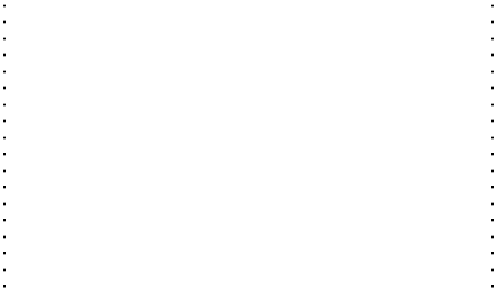 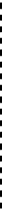 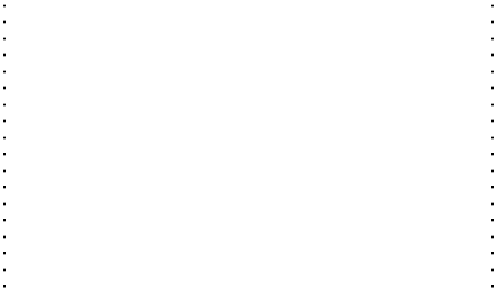 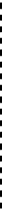 Táblázatos feladatHasonlítsa össze az alábbi három vegyületet a megadott szempontok szerint!Esettanulmány Olvassa el figyelmesen a szöveget és válaszoljon a kérdésekre! A rejtélyes csokoládé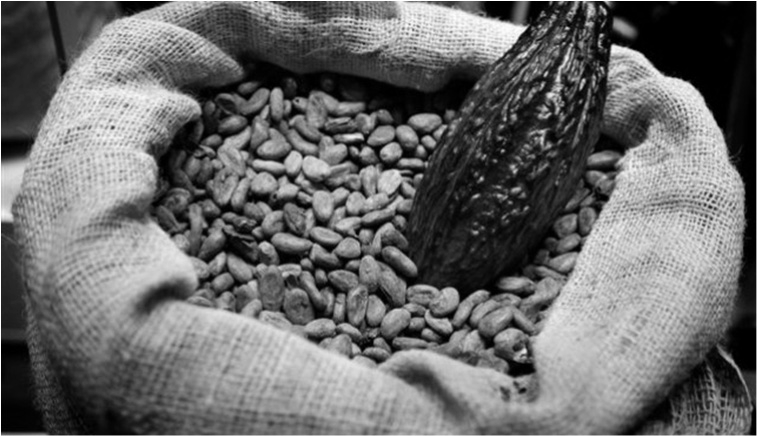 A csokoládé története 3000 éves. Alapanyaga egy Dél-Amerika esőerdeiben őshonos, a mályvavirágúak rendjébe tartozó növény, a Theobroma cacao termése. A kakaófa hosszúkás termésében körülbelül 60 mag fejlődik. Ez az ún. kakaóbab a csokoládé alapanyaga. A kakaófa termésé- ből először a maják készítettek fűszeres italt, Európában az első csokoládéfőző 1580-ban nyílt meg.A kakaóbabot először megpörkölik és megőr-lik. Az eljárás során az őrlemény a benne lévő megolvadó zsírtól sötétbarna masszává áll össze. A kakaómasszából hidraulikus sajtolókkal préselik ki a zsírtartalom nagy részét, így kapják a színtelen kakaóvajat. A sajtóban maradt sötét színű kakaópogácsában már csak 10–20% zsír marad. Ezt a pogácsát megőrölve kapjuk a kakaóport, amelyből kakaóitalokat vagy más kakaós édességeket készítenek.A kakaóvaj zsírmolekulái főként sztearin-, palmitin- és olajsavláncokat tartalmaznak, csak elenyésző mennyiségben van bennük többszörösen telítetlen karbonsav. Teobrominból és koffeinből is csak nyomokban található benne.A kakaóbab összetételeA csokoládégyártás alapanyaga a kakaómassza, amelyet cukorral és – tejcsokoládé gyártása esetén – tejporral kevernek. A csokoládémasszát hengerekkel, lapátokkal vagy más alkalma- tosságokkal teli nagy tartályokban, 60 °C-on mechanikai hatásnak teszik ki. Ekkor szabadulnak fel azok az aromák, amelyek élvezetessé teszik a csokoládét. A fehércsokoládéban nincs ka- kaómassza, csak kakaóvajból készül.A kakaó, így a csokoládé is számos vegyületet tartalmaz, amelyek élettani hatása na- gyon szerteágazó. A csokoládé olvadási sajátságait a benne lévő zsír (kakaóvaj) összetétele befolyásolja: a zsírmolekulákban a karbonsavláncok 30–37%-a sztearinsavból, 24–31% palmi- tinsavból és 33–39% olajsavból származik. Ennek aránya befolyásolja, hogy alacsonyabb vagy magasabb hőmérsékleten lágyul meg a csokoládé.A csokoládé élénkítő hatású, serkenti a keringésünket és vizelethajtó hatása is van. Ezért főként a teobromin- és a koffeintartalom a felelős. Mindkét vegyület alkaloid, molekuláik a purin származékai, a teobromin molekulája egy metilcsoporttal kevesebbet tartalmaz, mint a koffeiné. A teobromin felelős a csoki keserű ízéért is.A csokoládéban előforduló polifenolok antioxidáns hatásúak. Az aminok közül a fenil- etil-amin jelentős hatású. Szerkezete nagyon hasonlít az amfetaminéhoz. Szerelemvegyületnek is nevezik, mert hangulatjavító hatású. A csoki a marihuána narkotikus hatásáért is felelős anan- damidból is tartalmaz keveset. Ez az amidcsoportot tartalmazó vegyület a sejthártya megfelelő receptoraihoz kötődve okoz kellemes érzést. Persze a csokoládéban lévő vegyületmennyiség csak kevés ilyen receptort aktivál. Számos vitamin (A-, B1-, B2-, B6-, B12-, D- és E-vitamin) is megtalálható a csokoládéban.(https://www.kfki.hu/~cheminfo/hun/teazo/kakao/mester.html alapján)Tekintsük a következő ábrát, amelyen a csokoládéban megtalálható, a szövegben említett, kü- lönféle vegyületek molekulaképletét tartalmazza!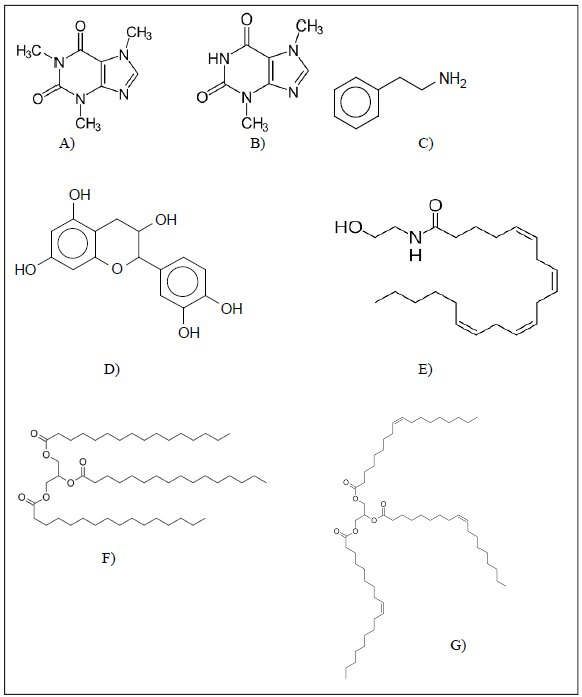 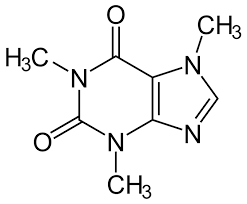 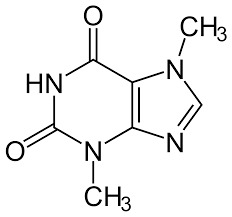 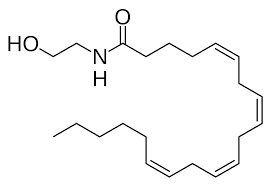 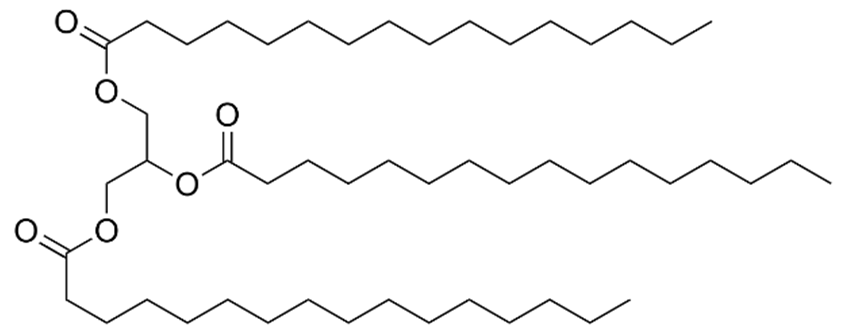 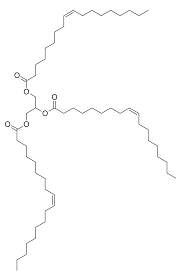 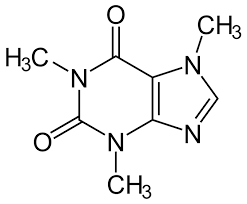 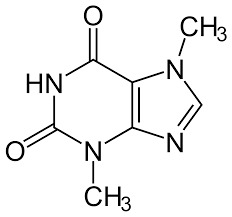 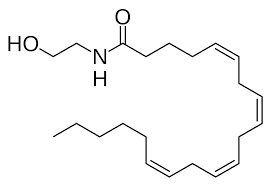 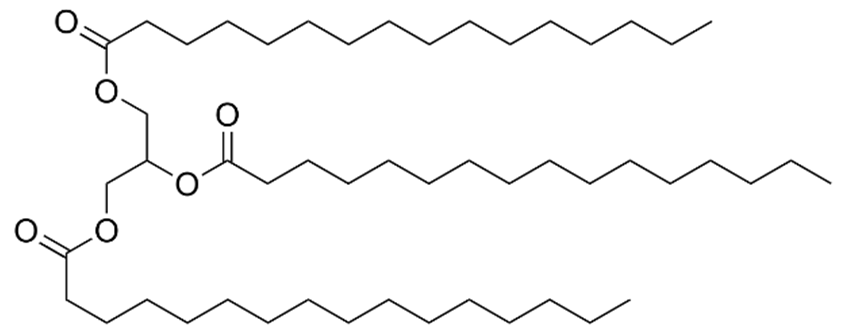 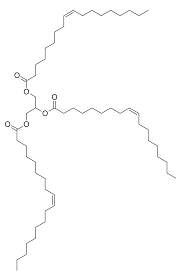 Hasonlítsa össze a kakaópor és a csokoládé zsírtartalmát!Milyen hatásért felelős az ábrán D) betűvel jelölt vegyület?Melyik betű jelöli a teobromin molekuláját? Adja meg a vegyület összegképletét!Adja meg azon vegyületek betűjelét, amelyek a csokoládé okozta kellemes érzésért felelősek! A betűjel mellett adja meg a nevüket is!Mit mondhatunk annak a csokoládénak a lágyulási hőmérsékletéről, amely más csokoládékhoz képest viszonylag többet tartalmaz a G betűjellel jelölt vegyületből? Indokolja válaszát!Miért nem keserű a fehércsokoládé?Egyszerű választásÍrja be az egyetlen megfelelő betűjelet a válaszok jobb oldalán található üres négyzetbe!Az alábbi vegyületeket levegőn hevítjük. Melyik esetben lesz a kémcsőben lévő szilárd anyag tömege nagyobb a hevítés után, mint kezdetben volt?NaHCO3Al(OH)3I2CaAuEgy molekulában két szigma- és két pi-kötés, valamint egy nemkötő elektronpár van. Melyik ez a molekula az alábbiak közül?SO2CO2HCNC2H2H2SEgy elem alapállapotú atomjában 4 elektronhéjon vannak elektronok, három héja telített és két párosítatlan elektronja van. Az alábbiak közül melyik elemre igaz ez?rubídium (37Rb)kalcium (20Ca)cink (30Zn)szkandium (21Sc)szelén (34Se)A D-glükóz és a D-fruktóz….enantiomerpár.cisz-transz izomerek.konstitúciós izomerek.optikai izomerek.különböző összegképletű vegyületek.A keserűsó és a glaubersó hashajtó hatásának az a magyarázata, hogy a bennük lévő szulfátionokat a bélcsatorna nem képes felszívni, így az oldott só a bélcsatornában tartja a vizet, ennek következtében a széklet felhígul. Az alábbiak közül melyik jelen- séggel magyarázható ez a folyamat?Ozmózissal.Túltelítődéssel (túltelített oldat keletkezésével).Emulgálással (emulzió keletkezésével).Szuszpendálással (szuszpenzió keletkezésével).Kikristályosodással.Melyik esetben csökken az oldat pH-ja?Ha sósavat elektrolizálunk platinaelektródok között.Ha kénsavoldatot elektrolizálunk platinaelektródok között.Ha nátrium-szulfát-oldatot elektrolizálunk platinaelektródok között.Ha cink-klorid-oldatot elektrolizálunk grafitelektródok között.Ha nátrium-hidroxid-oldatot elektrolizálunk platinaelektródok között.Tekintsük a következő ionokat: S2–, Cl–, K+, Ca2+, Sc3+. Közülük melyik a legkisebb és melyik a legnagyobb méretű?Azonos számú elektront tartalmaznak, ezért azonos a méretük.A Sc3+ a legkisebb, a S2– a legnagyobb méretű.A Ca2+ a legkisebb, a S2– a legnagyobb méretű.A S2– a legkisebb, a Sc3+ a legnagyobb méretű.A S2– a legkisebb, a Ca2+ a legnagyobb méretű.Az alábbi, vizes oldatban lezajló folyamatok közül melyik nem sorolható be sem a sav-bázis, sem a redoxireakciók közé?AgNO3 + HCl = AgCl + HNO3Mg + H2SO4 = MgSO4 + H22 NaOH + 2 NO2 = NaNO2 + NaNO3 + H2ONa2SO3 + 2 HCl = 2 NaCl + H2O + SO22 NaOH + Cl2 = NaOCl + NaCl + H2O4. Kísérletelemző feladatNégy fémmel (A, B, C, D) és azok sóival (nitrátvegyületekkel) kísérletezünk.Mindegyik fém kis részletét 4,00 mol/dm3-es sósavba tesszük. B és C fém esetén ta- pasztalunk változást.Pontosan mit tapasztalunk?……………………………………………………………………..B fém kis lemezkéjét C fém nitrátjának vizes oldatába merítjük. A fém felületén per- cek múlva sem tapasztalunk változást.C fém kis lemezkéjét B fém nitrátjának vizes oldatába merítve a fémlemezen feketés bevonat képződése figyelhető meg.A fém kis lemezkéjét D fém nitrátjának vizes oldatába merítjük. A fém felületén rö- videsen fekete bevonat képződése figyelhető meg.Az előző kísérleti tapasztalatok alapján írja be az alábbi standardpontenciál-táblá- zat megfelelő helyére a négy fémet szimbolizáló betűket!°1   °2  0,00 V  °3  °4Melyik fém a legerősebb redukálószer? A megfelelő betűvel válaszoljon! …………D fém felületén melyik másik fém-nitrát vizes oldatába mártva lenne megfigyelhető változás?C fém felületén melyik másik fém-nitrát vizes oldatába mártva lenne megfigyelhető változás?Írja fel a kísérlet (a, b és c) során végbement reakciók ionegyenletét, ha tudjuk, hogy kísérletekben szereplő négy fém a réz, a cink, az ezüst és a vas! (A vas esetében a vas(II)-nitrát a feladatban szereplő vegyület.)Elemző feladatA bróm reakcióiTekintsük a következő vegyületeket, illetve kémiai elemet:Mely szerves vegyület(ek) brómozásakor keletkezhet biztosan csak egyféle monob- rómtermék? Milyen típusú reakcióban? Írja fel a monobrómtermék(ek) konstitúció- ját!Mely szerves vegyület(ek) brómozásakor keletkezhet pontosan háromféle konstitúci- ójú dibrómtermék? Milyen típusú reakcióban? Írja fel a dibrómtermék(ek) konsti- túcióját és adja meg szabályos nevüket!Mely anyagokkal lép reakcióba a bróm azért, mert oxidáló hatású anyag? Írja fel a lezajló reakciók egyenletét is!Számítási feladatEgy 1,00 dm3-es tartályt megtöltünk 100 kPa nyomású ismeretlen, nyílt láncú, telített szénhid- rogéngázzal, majd annyi oxigént töltünk bele, hogy – változatlan hőmérsékleten – 800 kPa-ra nőjön a nyomás. Szikrával beindítjuk a reakciót és a szénhidrogént tökéletesen elégetjük. A mérések szerint eközben 115,9 kJ hő szabadul fel (tegyük fel, hogy az összes víz lecsapódott). Az égéstermékből – tömény kénsavoldaton és nátrium-hidroxid-oldaton való átvezetéssel – megkötjük a szén-dioxidot és az előzőleg lecsapódott vizet is, majd a maradék gázt visszave- zetjük az eredeti tartályba. A kiindulási hőmérsékleten mérve 50,0 kPa lesz a nyomás a tartály- ban.Határozza meg a szénhidrogén összegképletét! Rajzolja fel a konstitúcióját is, ha tudjuk, hogy a molekula nem tartalmaz szekunder szénatomot!Határozza meg a szénhidrogén képződéshőjét, ha tudjuk, hogy a tartály kiindulási és végső hőmérséklete 25,0 °C!Az adott körülményekre vonatkozó következő képződéshő adatokat ismerjük:kH(H2O/f/) = –286 kJ/mol, kH(CO2/g/) = –394 kJ/mol.(Ha nem sikerült az a) részben meghatározni a képletet, akkor itt használja a C4H10-et!)Elemző és számítási feladatMegmértük 300 cm3 ismeretlen töménységű kálium-szulfát-oldat (A oldat) sűrűségét: ez 1,10 g/cm3 adódott. Ezután 8,00 órán keresztül 20,0 A áramerősséggel elektrolizáltuk platina- elektródok között úgy, hogy közben az oldat hőmérsékletét állandó értéken tartottuk. Eleinte – a buborékképződésen kívül – nem tapasztaltunk számottevő változást az oldatban, egy idő után azonban kristályok jelentek meg. Az elektrolízis végéig 0,470 g vízmentes kálium-szulfát kris- tályosodott ki. (Tételezzük fel, hogy a kísérlet közben víz nem párolgott el az oldatból.)Ezután a keletkezett oldatból (B oldat) kivettünk 150 g-ot, főzőpohárba tettük úgy, hogy a kivált kristályok ne kerüljenek át. Lemértük a pohárral együtt, majd hagytuk, hogy a nyitott főzőpohárból elpárologjon valamennyi víz. Miközben a főzőpohár tartalmának tömege 30,0 grammal csökkent, a mérések szerint 3,33 g kálium-szulfát kristályosodott ki.Mit mondhatunk az A és a B oldat töménységéről? (Telített, telítetlen vagy túltelí- tett?)A oldat: ……………………… B oldat: ………………………Határozza meg a kálium-szulfát oldhatóságát 100 g vízre vonatkoztatva az elektrolí- zis hőmérsékletén!Határozza meg a kiindulási 300 cm3 oldat tömegszázalékos kálium-szulfát-tartalmát!(Ha nem sikerült meghatározni az oldhatóságot, számoljon 15,0 g K2SO4 / 100 g víz adattal!)Számítási feladatAz ezüst (Ag) relatív atomtömege 107,868.Két természetes izotópja van, ezek relatív atomtömege:Ar(107Ag) = 106,905Ar(109Ag) = 108,905Határozza meg, hogy az ezüst atomjainak hány százaléka 107-es tömegszámú!(A végeredményt négy értékes jegy pontossággal adja meg!)Mekkora tömegű 107Ag izotópot tartalmaz 1,000 kg elemi ezüst?Számítási és elemző feladatEgy egyértékű, gyenge szerves savról tudjuk, hogy molekulája 46,15 tömegszázalék oxigént tartalmaz. 2,196 g-jából 250,0 cm3 törzsoldatot készítve, annak pH-ját 2,90-nek mérjük. Ezután a törzsoldat 20,00 cm3-es részleteit megfelelő sav-bázis indikátor mellett megtitrálva átlagosan 16,64 cm3 0,1015 mol/dm3-es nátrium-hidroxid-oldat fogyást mérünk.Határozza meg a sav moláris tömegét és az összegképletét (molekulaképletét)!Számítsa ki a vegyület savállandóját!Határozza meg a vegyület konstitúcióját, ha tudjuk, hogy a sav akirális, és enyhe oxidációját követően adja az ezüsttükörpróbát!dátum	javító tanárdátum	dátumjavító tanár	jegyzőPótlapok számaPótlapok számaTisztázatiPiszkozatiHClHNO3HNO3H2SO4Színe, halmazálla- pota (25 °C,101,3 kPa)1.2.2.3.A központi atom (klór, nitrogén, kén) oxidációs száma4.5.5.6.Híg vizes oldata reakcióba lép-e mészkővel?7.a7.b7.b7.cPéldaegyenlet amészkővel való reakcióra8.8.8.8.Híg vizes oldata reakcióba lép-e ammóniával?9.a9.b9.b9.cPéldaegyenlet az ammóniával történő reakcióra10.10.10.10.Tömény vizes oldata reakcióba lép-e rézzel?11.a11.b11.b11.cPéldaegyenlet a tömény oldat reakciójára rézzel12.12.12.12.Tömény oldatuk megfelelő arányú elegyének neve13.13.14.14.A nitráló elegy reakcióba lép a benzollal is.A reakció egyenlete15.15.15.15.Melyik vegyület tömény oldata ad sárga színreakciót fehérjékkel? (Jelölje X-szel!)16.16.16.16.Melyik vegyület tömény oldata szenesíti el a szer- ves vegyületeket? (Jelölje X-szel!)17.17.17.17.TömegszázalékZsír (kakaóvaj)44–46%Fehérje11–14%Cellulóz9%Keményítő7–11%Természetes színezék4%Cukrok1%Teobromin1,2–1,5%Koffein0,2%Víz8%Ásványi anyagok2,6%metánbutánizoprén2,2-dimetilpropáneténhangyasavkálium-kloridkálium-jodidalumíniumpontszámpontszámmaximáliselért1. Táblázatos feladat152. Esettanulmány93. Egyszerű választás84. Kísérletelemző feladat105. Elemző feladat136. Számítási feladat127. Elemző és számítási feladat118. Számítási feladat79. Számítási és elemző feladat13Jelölések, mértékegységek helyes használata1Az adatok pontosságának megfelelő végeredmények meg- adása számítási feladatok esetén1Az írásbeli vizsgarész pontszáma100pontszáma egész számra kerekítvepontszáma egész számra kerekítveelértprogrambabeírtFeladatsor